Southeastern Oklahoma State UniversityStudent Government AssociationFirst Session of the One Hundredth Legislature“Students Serving Students”June 8, 20207:00 P.M.Agenda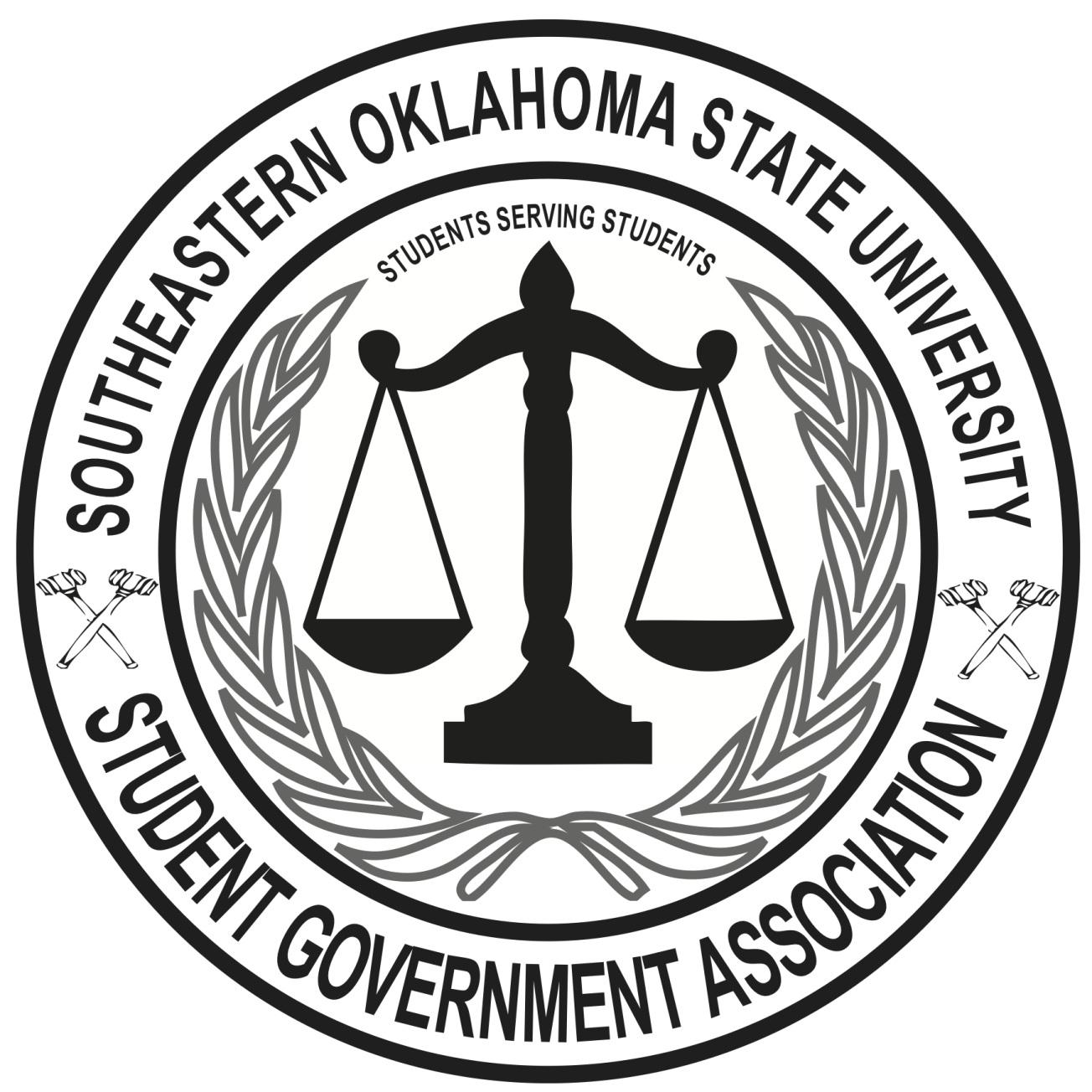 Call to OrderRoll CallAnnouncement of QuorumPledge of AllegianceApproval of MinutesOfficer Reports	President Antuono: 	Vice President Quarles: 	Secretary Caldwell: 	Executive:	Internal Reports	Approval of Release of SGA Statement	Approval of Event SponsorshipOld BusinessNew Business		Resolution #001 Public CommentsCampus Concerns and ComplimentsAnnouncementsAny Matter Not Known About Before the Agenda Was PostedAdjournment